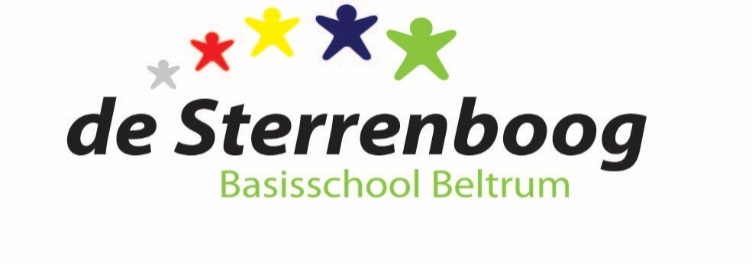 MEDEZEGGENSCHAPSRAADbasisschool de SterrenboogE-mail: mr@desterrenboog.nlBeste MR-leden, beste belangstellenden,Hierbij worden jullie uitgenodigd voor de MR-vergadering op maandag, 5 oktober 2020 vanaf 19.15 uur in de aula van basisschool de Sterrenboog. (Opmerking: Belangstellenden zijn voor het openbare gedeelte van de vergadering altijd welkom, mits vooraf bij de voorzitter aangemeld.)Agenda Opening SecretarisVoorstellingsrondeallenMededelingen DirectieDirectieEvaluatie kennismakinggesprekkenDirectieJaarverslag 2019-2020 de SterrenboogDirectieCoronaDirectieBegroting (onder voorbehoud)DirectieRondvraag aan de directieDirectieData voor de volgende vergaderingen vaststellenallenInformatie over thema avond GMR Stichting Keender 7.9.allenVaststellen taken van voorzitter/ secretaris/ penningmeesterMRNotulen MR-vergadering d.d. 29-06-2020VoorzitterIngekomen/uitgegane postMRTerugkoppeling PersoneelsvergaderingenPMRJaarverslag 2019-2020 MR opmakenMREvalueren + actualiseren Werkplan MR + checklijst MRMREvalueren + actualiseren Huishoudelijk reglement MRMRActualiseren website MRMRDatum volgende vergadering (nader vast te stellen)VoorzitterRondvraag VoorzitterSluitingVoorzitter